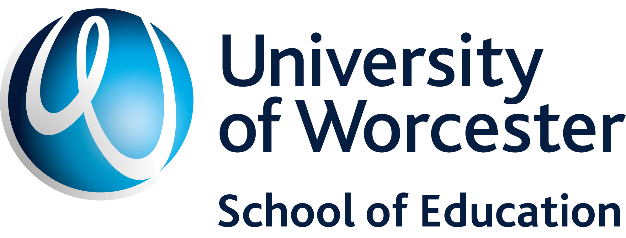 MA EDUCATION TIMETABLE 19/20Room locations can change. We advise that you check the room on the live timetable before each session  https://ext-webapp-01.worc.ac.uk/cgi-bin/timetabling/web_timetable.plTerm 1Term 2Term 3ModuleDatesTimeRoomAssignment Submission DateMarks and FeedbackMAED4001 Research Methods in EducationTuesday 1st October 2019Tuesday 8th October 2019Tuesday 15th October 2019Tuesday 12th November 2019Tuesday 19th November 2019Tuesday 3rd December 201918:15 – 20:1518:15 – 20:1518:15 – 20:1518:15 – 20:1518:15 – 20:1518:15 – 20:15EE 1125EE 1125EE 1125EE 1125EE 1125EE 112525th February 202026th March 2020MAED4040 Special and Inclusive Education: Towards InclusionMonday 7th October 2019Monday 21st October 2019Monday 11th November 2019Monday 2nd December 201918:15 – 20:1518:15 – 20:1518:15 – 20:1518:15 – 20:15EE 1125EE 1125EE 1125EE 112524th February 202024th March 2020MAED4140 Enhancing Teaching and Learning StrategiesWednesday 25th September 201918:15 – 20:15EE G16818th December 201922nd January 2020MAED4159 Effective Early Years Practice and PedagogyOnline from the week beginning 23/09/2019 until week ending 15/11/2019N/AN/A7th February 20209th March 2020MAED4006 Contemporary Issues in Education: Theory, Policy and PracticeSaturday 21st September 2019Saturday 5th October 2019Saturday 16th November 201909:30 – 16:3009:30 – 16:3009:30 – 16:30PN G009 PN G009PN G00910th February 202010th March 2020MAED4064 Mentoring and CoachingSaturday 21st September 2019Saturday 5th October 2019Saturday 9th November 201909:30 – 16:3009:30 – 16:3009:30 – 16:30EE G024PN 1014PN 10143rd February 20203rd March 2020MAED4007, 4107, 4207 Negotiated LearningTutorial Only to be arranged with tutorN/AN/A8th January 20206th February 2020ModuleDatesTimeRoomAssignment Submission DateMarks and FeedbackMAED4006 Contemporary Issues in Education: Theory, Policy and PracticeOnline from week beginning 20/01/2020 until week ending 03/04/2020N/AN/A26th June 202027th July 2020MAED4041 Towards Inclusion: Partnership and ReflectionMonday 13th January 2020Monday 27th January 2020Monday 10th February 2020Monday 24th February 202018:15 – 20:1518:15 – 20:1518:15 – 20:1518:15 – 20:15BY 1148BY 1148BY 1148BY 114818th May 202017th June 2020MAED4158 Communication and Collaboration in the Early YearsOnline from week beginning 13/01/2020 until week ending 06/03/2020N/AN/A29th May 202029th June 2020MAED4001 Research Methods in EducationSaturday 11th January 2020Saturday 1st February 2020Saturday 29th February 202009:30 – 16:3009:30 – 16:3009:30 – 16:30EE 1125EE 1125EE 112526th May 202024th June 2020MAED4067 The Practice of Mentoring and CoachingSaturday 11th January 2020Saturday 1st February 2020Saturday 29th February 202009:30 – 16:3009:30 – 16:3009:30 – 16:30EE G131PN 1014PN 101426th May 202024th June 2020MAED4071 Learning and Teaching Religions and ValuesSaturday 11th January 2020Saturday 1st February 2020Saturday 29th February 202009:30 – 16:3009:30 – 16:3009:30 – 16:30EE G024EE 1062EE 106226th May 202024th June 2020MAED4007, 4107, 4207 Negotiated LearningTutorial Only to be arranged with tutorN/AN/A8th April 202012th May 2020ModuleDatesTimeRoomAssignment Submission DateMarks and FeedbackMAED4001 Research Methods in EducationOnline from week beginning 27/04/2020 until week ending 26/06/2020N/AN/A18th September 202019th October 2020MAED4047 Inclusion and Challenging BehaviourMonday 27th April 2020Monday 18th May 2020Monday 1st June 2020Monday 8th June 202018:15 – 20:1518:15 – 20:1518:15 – 20:1518:15 – 20:15BY 1148BY 1148BY 1148BY 11481st September 202030th September 2020MAED4157 Policy Influence in the Early YearsOnline delivery from week beginning 27/04/2020 until week ending 19/06/2020N/AN/A11th September 202012th October 2020MAED4006 Contemporary Issues in Education: Theory, Policy and PracticeSaturday 25th April 2020Saturday 16th May 2020Saturday 6th June 202009:30 – 16:3009:30 – 16:3009:30 – 16:30EE 1125EE 1125EE 11251st September 202030th September 2020MAED4068 Theoretical Perspectives on CoachingSaturday 25h April 2020Saturday 16th May 2020Saturday 6th June 202009:30 – 16:3009:30 – 16:3009:30 – 16:30PN 1014EE G024PN 10141st September 202030th September 2020MAED4070 Current Issues in Religions and Values EducationSaturday 25h April 2020Saturday 16th May 2020Saturday 6th June 202009:30 – 16:3009:30 – 16:3009:30 – 16:30CC 007EE 1102CC 0071st September 202030th September 2020MAED4007, 4107, 4207 Negotiated LearningTutorial Only to be arranged with tutorN/AN/A8th July 20206th August 2020